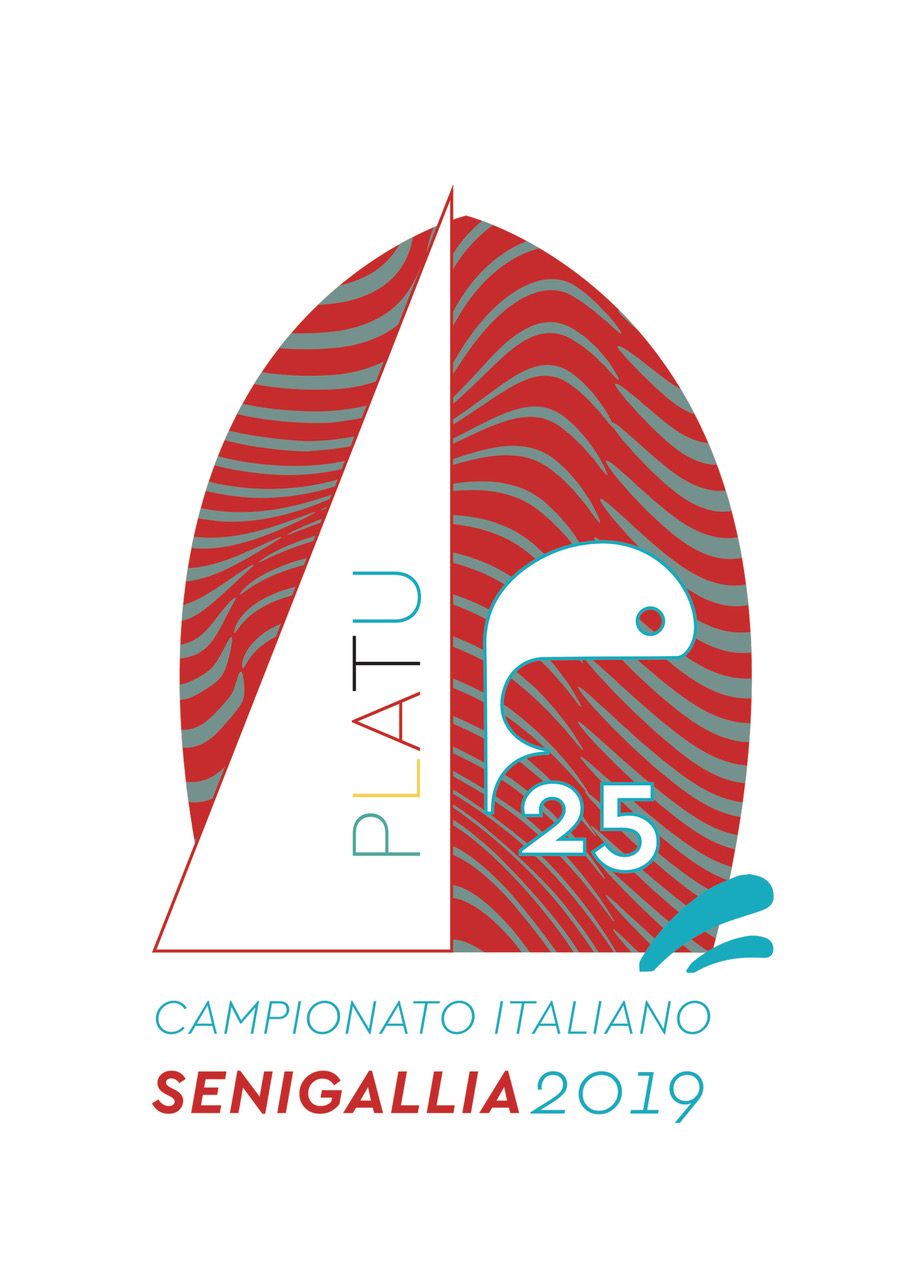 Platu 25 – Senigallia Spring Championship 202014, 15 March – 4, 5 AprilClub Nautico SenigalliaNOTICE OF RACE1. 	Organizing Authority	The event  is organized by the Sailing Club “Club Nautico Senigallia” under delegation of FIV, 	Italian 	Sailing Federation, and overall authority of the World Sailing.2. 	Rules2.1 	The regatta will be played applying following current regulations:World Sailing rules with addictional FIV rules FIV Rules 2017 - 2020FIV offshore Rules 2020Platu 25 Class Rules2.2 	If there is a conflict between languages, the Italian text will take precedence.3. 	AdvertisingBoats may be asked  to expose fore flag, chosen and supplied by the organizing authority, or others signs, all time, till end of event.4. 	Eligibility4.1 	The regatta is open to all boats of the PLATU25 Class.4.2 	All crew members must be member of a club affiliated to a national authority of the World Sailing                      Class Association.4.3 	At least one crew member of a boat shall be a member of a National Platu25 Class Association.4.4 	All members of Italian crews must be FIV card holders for the current year and in compliance with the health regulations.5. 	Registration and entry fee5.1 	There is a registration fee of € 260 per boat. The above fee, once paid, must be considered due even if the registration was subsequently canceled or the boat was not present.	The registration fee must be settled by bank transfer to the following account:	-IBAN: IT93U0200821303000400884357	-BIC SWIFT: UNCRITM1E34	-Banca: Unicredit	- Holder: Club Nautico Senigallia5.2 	Registrations will close on  14/03 at 10.00;  the competitors in order with the documents will have to go to the secretariat to pick up the program and the sailing instructions.5.3	 Who, from the online registration, will not be in order with one or more documents, will have to present the documentation at the secretariat at the time of completion and in any case by 10.00 on Satursday  14 March	 Official opening of the secretariat from Monday to Thursday 15.00 to 18.00 and Saturday from 9.30 to 12.305.4 	Shipowners must send the following documentation to segreteria@cnsenigallia.com	- registration form in excell format, n.b. where signature is required, give name and surname	- copy of registration payment made- Copy of Measurement Certificate.	- Copies of club membership cards or national federation membership cards or Italian Sailing 	licenses for all crewmembers.	- Copy of the legitimacy for competitors advertising (Italian boats only).	- Copy of the legitimacy of the national Platu25 class association membership for at least on crew 	member.	- Copy of the third-party liability insurance : minimum ceiling as per FIV Regulations 2020 € 1.500.000,00. 6. 	Crew List6.1 	The crew list of each registered boat must be delivered or sent by mail to the race secretary within the registration deadline and must be duly completed in all its parts.6.2 	The list of crew members may  be changed after registration, too.6.3 	Modifications to the crew list can be made with approval by the race committee / Jury.7. 	CategoriesAbsolute8.	Schedule8.2 	Dates of racings Saturday  	14th  March	   	h 10.00 BriefingSunday  	15th  March	    	Regatta Saturday 	04th  April		Regatta	Sunday 	05th  April		Regatta and follow prize-giving ASAP and not later of 16.00
9. 	Measurement9.1 	Each boat shall produce a valid measurement certificate.9.2 	Boats can be checked at any time to verify compliance with the Class Rules and the Sailing Instructions. The boats can be inspected at any time in accordance with the class rules.	Immediately after a run, a boat can be inspected in the arrival area or in another designated area.10. 	Sailing Instructions10.1 	Official  Sailing Instructions will be available the Saturday   14th of March  at 9.30 at the Senigallia Nautical Club Secretariat .11. 	Routes 11.1 	The trials will be disputed on "Up and Down".   More detailed diagrams of the planned routes will be published on the Sailing Instruction.12. 	Scoring12.1 	 A maximum of 11 races will be run with no more than three daily tests. 12.2	 Tiitle assigned with 4 valid tests. 12.3 	When 5 races have been completed, a boat’s series score will be the total of her race scores excluding her worst score. When 9 or more races have been completed, a boat’s series score will be the total of her race scores excluding her two worst  scores.13. 	Support and Coach Boats13.1 	Support and Coaches Boats shall be registered at the Race Office before the beginning of the 	event and comply with the Support Boat Regulation for the regatta.13.2 	Support and Coaches Boats will be part of the security arrangement for the event.13.3 	Support and Coaches Boats will not be permitted within the race course during racing.14. 	Boat Parking ground14.1 	The registered boats and their trailers will be hosted free of charge by the Senigallia Nautical Club in special spaces reserved for the event till the end of the event and not later the end of April.14.2 	Any boat parking after April must be agreed with the Organizing Committee not later Monday 6th of April15. 	Berthing15.1 	Mooring places will be hosted, free of charge, by the Senigallia Nautical Club in special spaces  reserved for the event , from the beginning of the regatta till the end  of April.	The place will be assigned by organization committee.15.2 	Boats shall be kept in their assigned places in the harbor.15.3 	All boats must be afloat before 10.00 on Saturday  14 March and Saturday 04 April. Any stops in the water subsequent to the end of April, will be agreed with the Organizing Committee, no later than Monday 6th of April.16. 	Launching and Hauling Rules16.1	Launch scheduled for the event: Saturday 14 March and Haulage: Sunday 15 March,  	and launch scheduled for the event: Saturday 04 April and Haulage: Sunday 05 April,	for participants, will be included in the registration costs.16.2 	Lauch and Haulages on other days  than those of the event, they will have an extra cost and must	be agreed with the Organizing Committee.16.3 	Boats shall not be hauled out during the regatta except in case of damages, with and according 	to the terms of prior written permission of the race committee.16.4 	Regatta launching and hauling will be organized by the Club and communicate before .17. 	Equipment supplied by the Organizing Authority	Competitors may be required to carry on-board cameras, sound equipment and positioning 	equipment on their boats supplied by the Organizing Authority18. 	Disclaimer of Liability	Competitors participate in the regatta entirely at their own risk. See rule 4, Decision to 	Race. The 	organizing authority will not accept any liability for material damage or personal injury or death 	sustained in conjunction with or prior to, during, or after the regatta.19. 	Insurance	Each participating boat shall be insured with valid third-party liability insurance including 	the coverage of risks at regattas, with a minimum cover of Euro 1‘500‘000 per incident or 	the equivalent. Each boat shall be able to show proof of insurance coverage at registration.